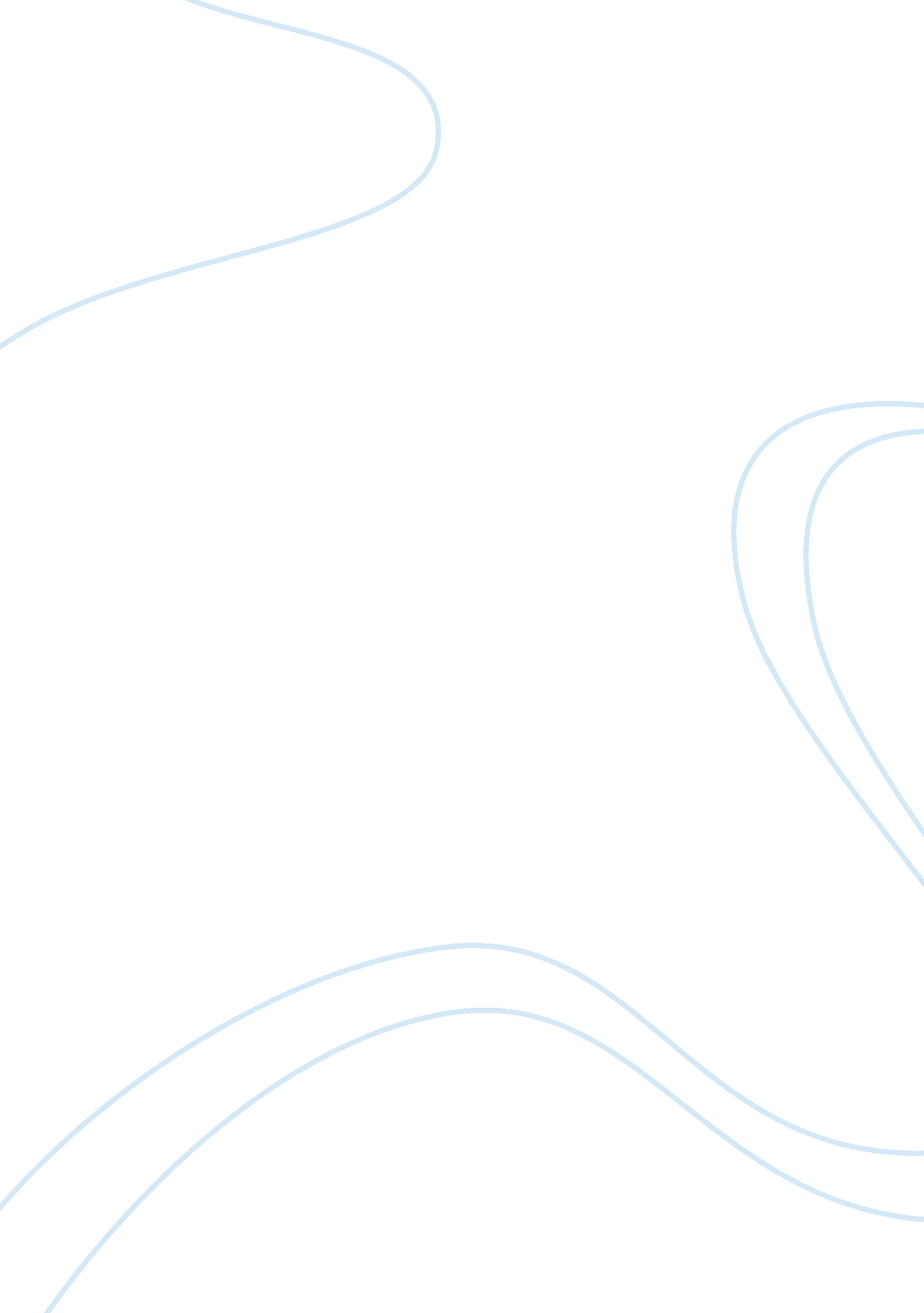 Pwc job opportunitiesBusiness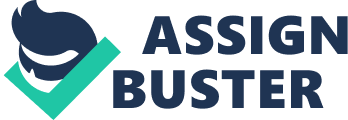 Job Opportunities for at Pricewaterhouse Coopers What PWC look for in a Candi  Pricewaterhouse Coopers is always keen to work with highly skilled and talented individuals; interns and full time employees alike. The company is particularly interested in individuals who have special talents to and are consistent in terms of high academic performance. The company in this respect demands that a student maintain a high GPA, and be skilled in one area or another. In recruiting, the company is interested in finding individuals who are best fit for its specific needs. 
What skills they look for in a candidate? 
PWC places a lot of value in various skills. The organization is interested in people who are analytical going by the nature of services that it offers its clients. However, there is no limit to the professional skills that are considered in this respect. The organization is interested in establishing how one’s talents, leadership abilities and skills are best fit for its needs. 
Educational Requirements 
PWC offers a range of services to its customers which means that it needs a relatively wide variety of skilled personnel to accomplish its functions effectively as a service provider. Generally, the organization offers internship and full time jobs for university students who are interested in working under any of the following lines of service: Advisory, Tax or Assurance. Since the organization is dedicated to training its own staff beyond what they have learnt at school, the organization accepts students taking almost any course. A high GPA and consistency in academic performance is one of the organization’s focus when recruiting its staff. The company generally employs students pursuing degree courses at the least. 
Internship and Job placement 
In order to be considered for internship, a student needs to submit his/her application stating their personal and academic background, accomplishments, personal interests, professional interests and leadership roles if any. The student may apply for positions advertised by the organization as posted in the school’s career centre. Alternatively, the student may apply by creating a talent profile on the company’s website. Generally, students who have worked with the organization as interns have a higher chance of getting full time jobs withy the company as common practice with other organizations. 
How to Apply for a Job at PWC 
The student may apply for positions advertised by the organization as posted in the school’s career centre. Alternatively, the student may apply by creating a talent profile on the company’s website. In the application process, the student will have to submit his/her professional resume which will be vital in their evaluation. Generally, students who have worked with the organization as interns have a higher chance of getting full time jobs withy the company as common practice with other organizations. Once one has applied for a position in the company, their application will be reviewed and appropriate feedback given. The company values its staff and seeks whatever is best fit for itself. As such, the candidates that are considered for recruitment are subjected to a rigorous recruitment process after submitting their applications. 
Works Cited 
PWC. Careers. 2012. 16 April, 2012 http://www. pwc. com/us/en/careers/pwctv/index. jhtml 